GRADUATE COUNCIL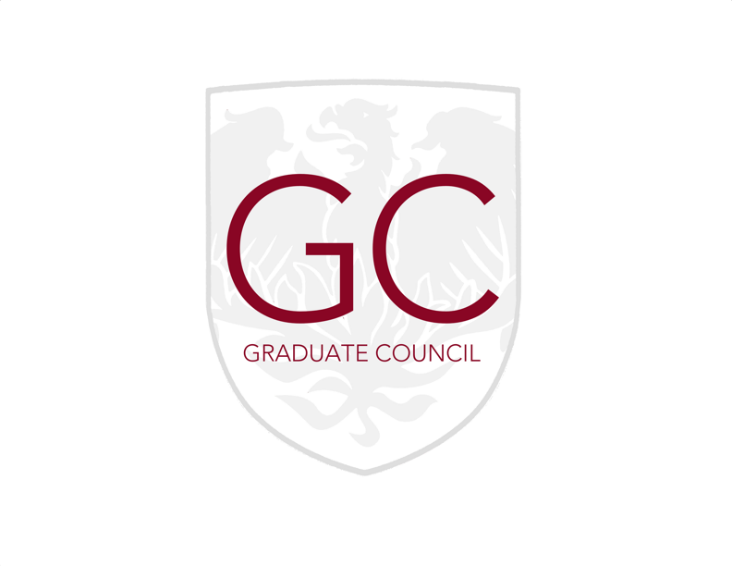 University of ChicagoApril 24, 2017 10 Minutes following Assembly adjournmentBooth School, Harper Center C-07AGENDACall to orderDebate for Graduate Liaison to the Board of Trustees                        MaxBudget Discussion & Recap	Carlos/JakeUnionization Town Hall Update	JakeCommunity Initiative Pilot Update	JDUpdate ’17-’18 GC Roles	Carlos/JakeUpdate Student Leadership Recognition                                   Carlos/JakeEnd of year celebration                                                              Carlos/JakeCommittee Updates	VPsUpdates from schools, divisions, or community	AnyoneAdjourn 